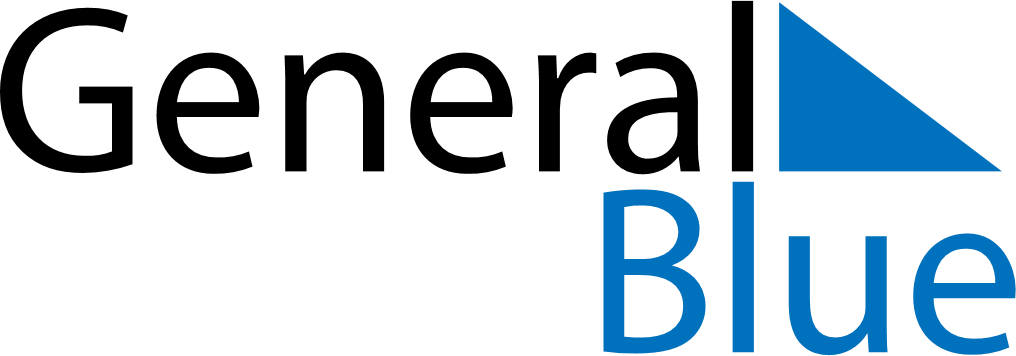 July 2019July 2019July 2019PhilippinesPhilippinesMondayTuesdayWednesdayThursdayFridaySaturdaySunday12345678910111213141516171819202122232425262728Iglesia ni Cristo Day293031